Armenia, Quindío, Colombia 2018-05-28Señores (as) Editores BiotacolombianaEl autor(es) declara(n) que no tiene(n) ningún conflicto de intereses en relación con la publicación del presente manuscrito, además de la originalidad y autenticidad de los datos aquí sometidos para evaluación y publicación en la revista Biota colombiana, producto del trabajo de grado titulado: Variación morfológica en Heterophrynus boterorum (Phrynidae: Amblypygi) de los Andes Centrales de Colombia. Se describe los archivos entregamos como parte del sometimiento de nuestro manuscrito y todos sus anexos, que se encuentran representados por los documentos: dos Documento de Microsoft Office word (Vasquez et al 2018-1, Carta Biotacolombiana) manuscrito y carta de sometimiento a publicación, además de tres imagenes TIFF (Figura 1, 2 y 3), donde se relaciona la localización de las muestras, esquema de mediciones en caracteres morfológicos y biplot del Análisis de Componentes principales (ACP). Estos datos no han sido sometidos de manera simultánea a otras revistas nacionales e internacionales. En los Anexos del documento principal se encuentra una relación de las colecciones, códigos de colección y localidades donde fueron depositados y recolectadas las muestras de este trabajo, de acuerdo a lo establecido en la ley.Tabla 1. Nombre, tamaño y tipo de archivo entregados a Biotacolombiana.Tabla 2. Lista de autores del manuscrito.Tabla 3. Jurados propuestos para evaluación del manuscrito.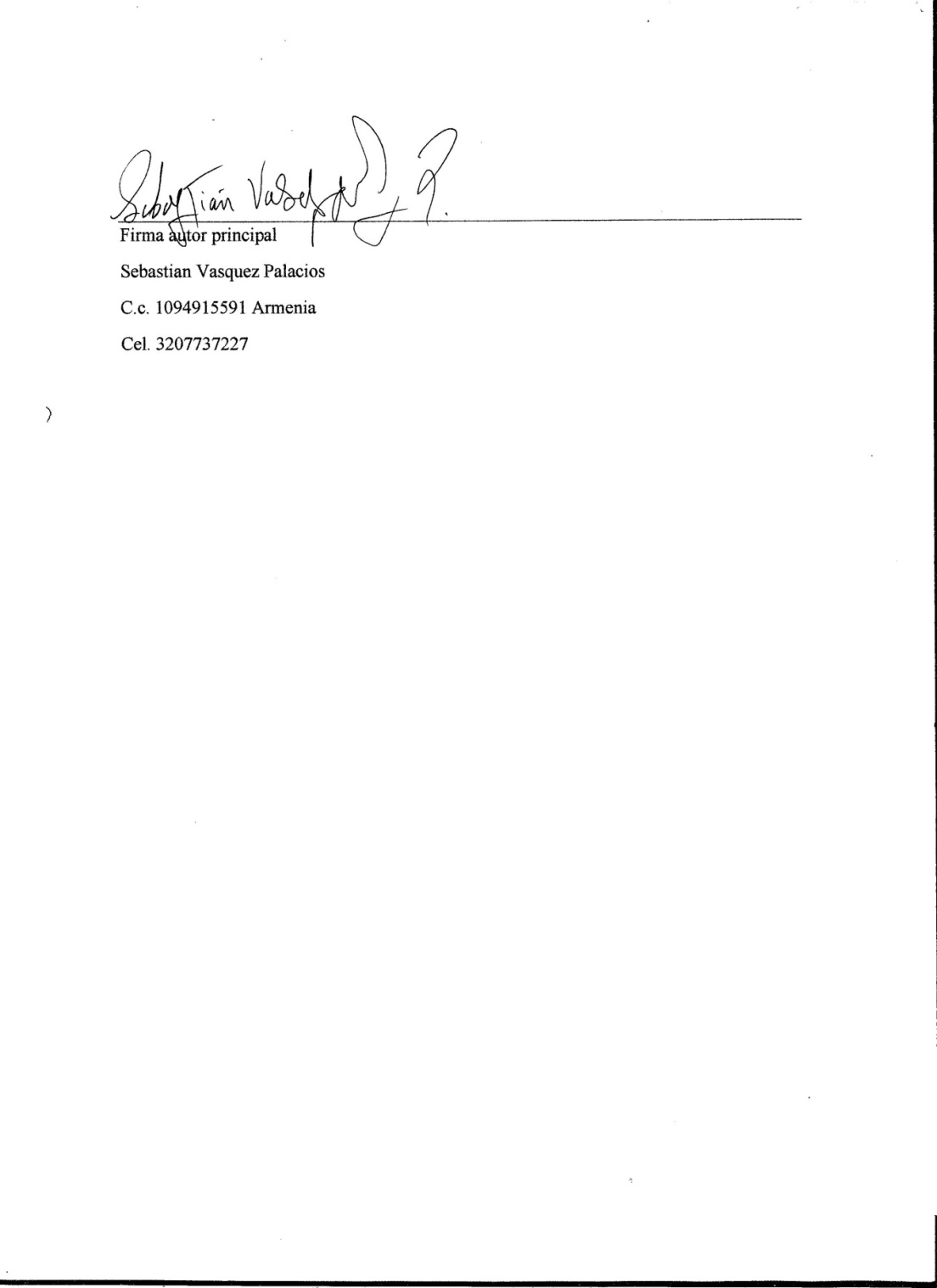 NombreTamañoTipo de ArchivoVasquez et al 2018-1 kbDocumento de Microsoft Office wordFigura 1kbImagen TIFFFigura 2 kbImagen TIFFFigura 3 kbImagen TIFFCarta Biotacolombiana kbDocumento de Microsoft Office wordNombre AutorInstituciónGrado AcadémicoE-mailCiudadPaísSebastián Vásquez PalaciosUniversidad del QuindíoB ssvasquezp@uqvirtual.edu.coQuindíoColombiaDaniel Chirivi JoyaUniversidad del Sao PauloPh.D.dhipnosodin@hotmail.comBogotáColombiaAndrea Lorena García HernándezUniversidad del QuindíoM.Sc.algarciah@uniquindio.edu.coBogotáColombiaHugo Mantilla-MelukUniversidad del QuindíoPh.D.hugo.mantillameluk@gmail.comBogotáColombiaJhon Deiber Torres CarreraUniversidad de los AndesB sJhondeiber20@yahoo.esQuindíoColombiaNombre JuradoInstituciónGrado AdemicoE-mailCiudadPaísAlessandro Ponce de Leão GiupponiMuseu Nacional/UFRJPh.D.agiupponi@gmail.comRio de JaneiroBrasilAlexander Sabogal GonzálezUniversidad Nacional de ColombiaM.Sc.asabogalg@yahoo.comBogotáColombiaJimmy Jair Cabra García Universidad de Sao PauloPh.D.jimjacag@gmail.comValle del CaucaColombia